A INTERDISCIPLINARIDADE NO PIBID CIÊNCIAS DA NATUREZA(1),Angélica Rodrigues Tarouco(2), Fabiana Guntzel(3), Fernanda Gonçalves(4), Izalina de Vargas Oliva(5), Crisna Daniela Krause Bierhalz(6)(1) Trabalho executado com recursos da CAPES/PIBID(2)Estudante/Bolsista;Universidade Federal do Pampa; Dom Pedrito;Rio Grande doSul;Angellicatarouco@hotmail.com;(3)Estudante/Bolsista;Universidade Federal do Pampa; Dom Pedrito;Rio Grande do Sul; fabiguntzel@gmail.com;(4) Estudante/Bolsista;Universidade Federal do Pampa; Dom Pedrito;Rio Grande do Sul; fernandatarouco92@gmail.com;(5) Professora; E. M. R. E. F. Sucessão dos Moraes; Dom Pedrito Rio Grande dos Sul, izaolivadp@gmail.com; (6) Orientador; Universidade Federal do Pampa; PIBID - Palavras-Chave: Pibid, Educação, Ensino de Ciências, Metodologias.INTRODUÇÃOO Programa Institucional de Bolsas de Iniciação à Docência – PIBID incentiva a formação de docentes em nível superior para atuarem tanto no Ensino Fundamental com no Ensino Médio da Educação Básica em parceria com o Ensino Superior, tendo como propósito (Portaria CAPES nº 260, 30.12.2010) contribuir para a valorização do magistério, elevar a qualidade da formação inicial de professores nos cursos de licenciatura e inserir os licenciandos no cotidiano das escolas da rede pública de educação proporcionando oportunidades de criação e participação em experiências metodológicas, tecnológicas e práticas docentes de caráter inovador e interdisciplinar. A interdisciplinaridade é um dos maiores desafios para os professores e também para os pibidianos, e torna-se importante compreender como o programa aborda esta questão, o que justifica esta pesquisa.O PIBID Subprojeto Ciências da Natureza, da Universidade Federal do Pampa, campus Dom Pedrito, iniciou suas atividades em março de 2012, atualmente conta com 35 bolsistas do curso de Licenciatura em Ciências da Natureza, inclusos em quatro escolas de Educação Básica (duas de Ensino Fundamental e duas de Ensino Fundamental e Ensino Médio).         A Ciências da Natureza, de acordo com os Parâmetros Curriculares Nacionais envolve o ensino de Química, Física e Biologia em caráter interdisciplinar.  Segundo Morin (2002B) o ensino pautado na prática interdisciplinar pretende formar alunos com uma visão global de mundo, desde a articulação do conhecimento à contextualização do mesmo.   Dessa forma, esta pesquisa tem como objetivo compreender de que forma a interdisciplinaridade é contemplada nas atividades desenvolvidas pelo PIBID.METODOLOGIA         Esta pesquisa caracteriza-se em relação à abordagem como qualitativa, em relação aos objetivos como explicativa e em relação aos procedimentos técnicos como um levantamento. As pesquisas deste tipo caracterizam-se pela interrogação direta das pessoas cujo comportamento se deseja conhecer. Basicamente, procede-se à solicitação de informações um grupo significativo de pessoas acerca do problema estudado para, em seguida, mediante análise quantitativa, obterem-se as conclusões correspondentes aos dados coletados. ( GIL,  2002, pg 50).       Utilizou-se como instrumento de pesquisa um questionário, entregues impressos aos 35 bolsistas. Os dados foram coletados no período de 09 e 16 de maio de 2016. Dos 35 bolsistas, 19 devolveram o questionário e os dados serão apresentados a seguir.RESULTADOS E DISCUSSÃOUma definição clássica produzida em 1970 pelo Ceri — Centro para Pesquisa e Inovação do Ensino —, órgão da OCDE (Documento Ceri/HE/SP/7009), define interdisciplinaridade como interação existente entre duas ou mais disciplinas.  Verificamos que tal definição pode encaminhar da simples comunicação das ideias até a integração mútua dos conceitos-chave da epistemologia, da terminologia, do procedimento, dos dados e da organização da pesquisa e do ensino, relacionando-os.A interdisciplinaridade se caracteriza pela intensidade das trocas entre os especialistas e pelo grau de integração real das disciplinas no interior de um projeto específico de pesquisa. A distinção entre as duas primeiras formas de colaboração e a terceira está em que o caráter do multi- e do pluridisciplinar de uma pesquisa não implica outra coisa senão o apelo aos especialistas de duas ou mais disciplinas: basta que justaponham os resultados de seus trabalhos, não havendo integração conceitual, metodológica, etc. Por outro lado, podemos retomar essa distinção ao fixarmos as exigências do conhecimento interdisciplinar para além do simples monólogo de especialistas ou do “diálogo paralelo” entre dois dentre eles, pertencendo a disciplinas vizinhas.” (JAPIASSU, Hilton, 1976, pág.74)Pensando no conceito de interdisciplinaridade e na importância deste na formação de professores, tendo em vista que a Licenciatura em Ciências da Natureza tem uma grade curricular interdisciplinar, questionou-se sobre as possibilidade de intervenções com esta concepção no Programa. Todos os sujeitos da pesquisa afirmaram que o Pibid trabalha de forma interdisciplinar, mesmo que desenvolvam também atividades pontuais e específicas de um determinado conteúdo. Também foram questionados a respeito de como desenvolvem a interdisciplinaridade no PIBID, as respostas são apresentadas no gráfico.A interdisciplinaridade é desenvolvida em projetos “Através de projetos que visam trabalhar de forma interdisciplinar e fazer uso das tecnologias, sendo que esta abordagem já está sendo executada em muitas escolas”. (Bolsista B). As oficinas também é uma estratégia que possibilita o trabalho interdisciplinar, sendo indicada como uma possibilidade de construção concreta de conceitos relacionados a Ciências. “Através de oficinas (...), onde seja possível enxergar as disciplinas de Química, Física, e Biologia entrelaçadas”. (Bolsista A).Os temas geradores são indicados por quatro bolsistas como o desencadeador de um planejamento interdisciplinar, “a escolha de uma tema facilita a aquisição de novos saberes através de diversos componentes curriculares”. (Bolsista C).Apenas um bolsista relatou que não abordou a interdisciplinaridade em seus projetos tendo em vista que as atividades desenvolvidas são por área de ensino, mas que desenvolve suas atividades em projetos na área afim.CONCLUSÕESCom base nos resultados obtidos na entrevista constatamos que a intervenção do Pibid nas escolas torna-se importante uma vez que a execução de projetos e oficinas realizados pelos bolsistas faz com que grande parte do trabalho ocorra através de temáticas, tendo como base as concepções da interdisciplinaridade no Ensino de Ciências, facilitando o entendimento dos alunos e tornando significativa a aprendizagem. A interdisciplinaridade torna-se um assunto complexo referente ao ensino de ciências, uma vez que professores devem repensar sua prática docente e a proposta pedagógica abordada em sala de aula com seus alunos. A prática em sala de aula deve voltar-se ao desenvolvimento de conceitos científicos, relacionando-os ao mundo que os cerca.REFERÊNCIASBRASIL. Secretaria de Educação Média e Tecnológica.Parâmetros curriculares nacionais: ciências da natureza, matemática e suas tecnologias. Brasília: MEC/SEF, 1999.GIL, A,C. Como Elaborar Projetos de Pesquisa. 4.ed.São Paulo: Atlas 2002MORIN, E. A cabeça bem-feita. repensar a reforma, reformar o pensamento. 7. ed. Rio de Janeiro: Bertrand Brasil, 2002a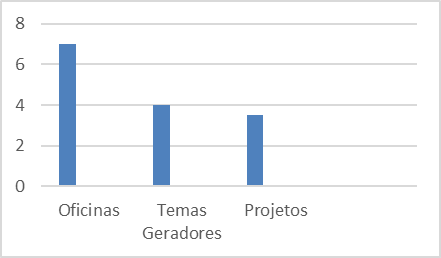 